1.Одреди ги оските на симетрија на следните 2Д форми.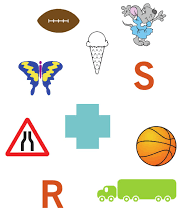 2. Доцртај го симетричниот дел: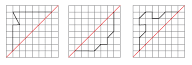 3. 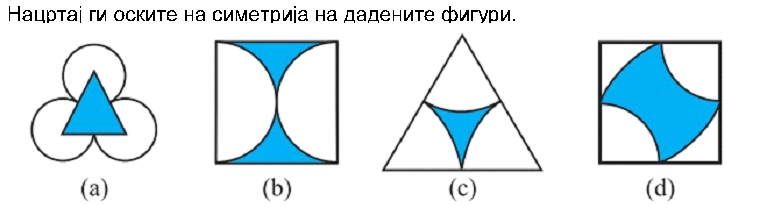 4. Одреди го редот на ротациската симетрија на следниве 2Д форми: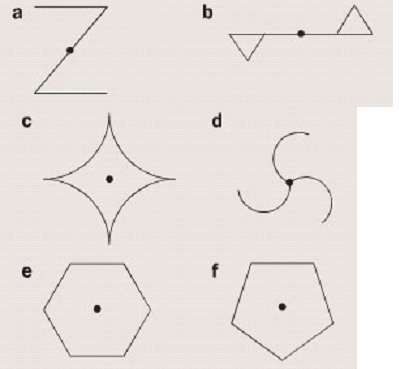 5. 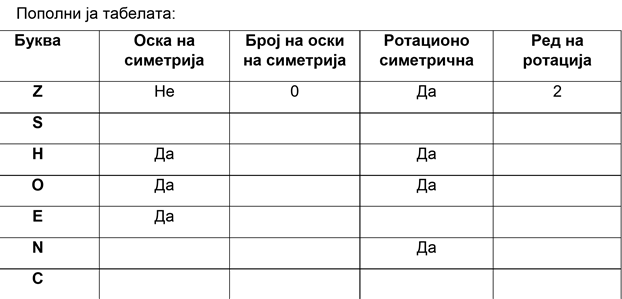 